P.D.P.PIANO DIDATTICO PERSONALIZZATOIstituto________________________________Plesso________________________________A.S. ______________Alunno/a: __________________________Classe/sez: ______________Coordinatore di classe/Team: _________________________Referente/i  BES____________________________________________SEZIONE A - Dati Anagrafici e Informazioni Essenziali di Presentazione dell’AllievoCognome e nome allievo/a:________________________________________Luogo di nascita: __________________________Data____/ ____/ _______Lingua madre: _________________________________________________Eventuale bilinguismo: ___________________________________________Il CDC, preso atto del livello tecnico-sportivo, dell’effettivo impegno per gli allenamenti delibera le seguenti misure compensative/dispensative:INTERROGAZIONI E VERIFICHE SCRITTE PROGRAMMATE, con monitoraggio costante della preparazione con modalità che ogni docente o dipartimento decideranno in base alle esigenze della propria materia e che verranno esplicitate allo studente;SPOSTAMENTO delle verifiche scritte e orali (anche se già programmate) se in concomitanza con gare di campionato non già in previsione, ma comunicate all’ultimo momento all’allievo, solo ed esclusivamente se documentate dalla società sportiva, dalla Federazione o dall’Ente di Promozione Sportiva di appartenenza;strategie di recupero per assenze prolungate dovute ad impegni sportivi;ESCLUSIONE DAL CONTEGGIO DEL MONTE ASSENZE di quelle effettuate per impegni sportivi;Le parti coinvolte si impegnano a rispettare quanto condiviso e concordato, nel presente PDP, per il successo formativo dell'alunno.FIRMA DEI DOCENTIFIRMA DEI GENITORI________________________________________________________________________, lì ___________IL DIRIGENTE SCOLASTICO						                           _____________________Ministero dell’Istruzione, dell’Università e della RicercaUFFICIO SCOLASTICO REGIONALE PER IL LAZIOISTITUTO COMPRENSIVO “ENNIO GALICE”Cod fisc. 91038380589 Via Toscana, 2 - 00053 CIVITAVECCHIA (RM)    0766 31482 – fax: 0766 30795e-mail:  rmic8b900g@istruzione.it           sito web :   www.icgalicecivitavecchia.gov.it      COGNOME E NOMEDISCIPLINAFIRMA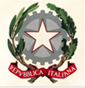 